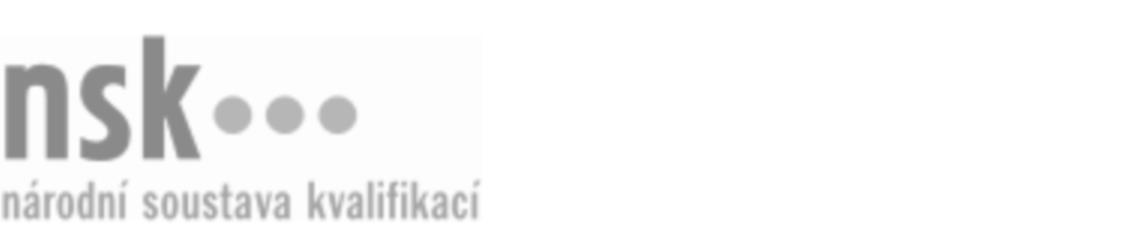 Autorizované osobyAutorizované osobyAutorizované osobyAutorizované osobyAutorizované osobyAutorizované osobyAutorizované osobyAutorizované osobyWebdesignér – interakční designér / webdesignérka – interakční designérka (kód: 18-012-R) Webdesignér – interakční designér / webdesignérka – interakční designérka (kód: 18-012-R) Webdesignér – interakční designér / webdesignérka – interakční designérka (kód: 18-012-R) Webdesignér – interakční designér / webdesignérka – interakční designérka (kód: 18-012-R) Webdesignér – interakční designér / webdesignérka – interakční designérka (kód: 18-012-R) Webdesignér – interakční designér / webdesignérka – interakční designérka (kód: 18-012-R) Webdesignér – interakční designér / webdesignérka – interakční designérka (kód: 18-012-R) Webdesignér – interakční designér / webdesignérka – interakční designérka (kód: 18-012-R) Autorizující orgán:Autorizující orgán:Digitální a informační agenturaDigitální a informační agenturaDigitální a informační agenturaDigitální a informační agenturaDigitální a informační agenturaDigitální a informační agenturaDigitální a informační agenturaDigitální a informační agenturaDigitální a informační agenturaDigitální a informační agenturaDigitální a informační agenturaDigitální a informační agenturaSkupina oborů:Skupina oborů:Informatické obory (kód: 18)Informatické obory (kód: 18)Informatické obory (kód: 18)Informatické obory (kód: 18)Informatické obory (kód: 18)Informatické obory (kód: 18)Povolání:Povolání:Webový interakční designerWebový interakční designerWebový interakční designerWebový interakční designerWebový interakční designerWebový interakční designerWebový interakční designerWebový interakční designerWebový interakční designerWebový interakční designerWebový interakční designerWebový interakční designerKvalifikační úroveň NSK - EQF:Kvalifikační úroveň NSK - EQF:666666Platnost standarduPlatnost standarduPlatnost standarduPlatnost standarduPlatnost standarduPlatnost standarduPlatnost standarduPlatnost standarduStandard je platný od: 03.06.2023Standard je platný od: 03.06.2023Standard je platný od: 03.06.2023Standard je platný od: 03.06.2023Standard je platný od: 03.06.2023Standard je platný od: 03.06.2023Standard je platný od: 03.06.2023Standard je platný od: 03.06.2023Webdesignér – interakční designér / webdesignérka – interakční designérka,  29.03.2024 7:55:38Webdesignér – interakční designér / webdesignérka – interakční designérka,  29.03.2024 7:55:38Webdesignér – interakční designér / webdesignérka – interakční designérka,  29.03.2024 7:55:38Webdesignér – interakční designér / webdesignérka – interakční designérka,  29.03.2024 7:55:38Webdesignér – interakční designér / webdesignérka – interakční designérka,  29.03.2024 7:55:38Strana 1 z 2Strana 1 z 2Autorizované osobyAutorizované osobyAutorizované osobyAutorizované osobyAutorizované osobyAutorizované osobyAutorizované osobyAutorizované osobyAutorizované osobyAutorizované osobyAutorizované osobyAutorizované osobyAutorizované osobyAutorizované osobyAutorizované osobyAutorizované osobyNázevNázevNázevNázevNázevNázevKontaktní adresaKontaktní adresa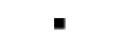 Mgr. Peška RostislavMgr. Peška RostislavMgr. Peška RostislavMgr. Peška RostislavMgr. Peška RostislavStavbařů 573/2, 35301 Mariánské LázněStavbařů 573/2, 35301 Mariánské LázněMgr. Peška RostislavMgr. Peška RostislavMgr. Peška RostislavMgr. Peška RostislavMgr. Peška RostislavStavbařů 573/2, 35301 Mariánské LázněStavbařů 573/2, 35301 Mariánské LázněStavbařů 573/2, 35301 Mariánské LázněStavbařů 573/2, 35301 Mariánské LázněWebdesignér – interakční designér / webdesignérka – interakční designérka,  29.03.2024 7:55:38Webdesignér – interakční designér / webdesignérka – interakční designérka,  29.03.2024 7:55:38Webdesignér – interakční designér / webdesignérka – interakční designérka,  29.03.2024 7:55:38Webdesignér – interakční designér / webdesignérka – interakční designérka,  29.03.2024 7:55:38Webdesignér – interakční designér / webdesignérka – interakční designérka,  29.03.2024 7:55:38Strana 2 z 2Strana 2 z 2